Twisted Table Runner28" x 10 1/5" (approx)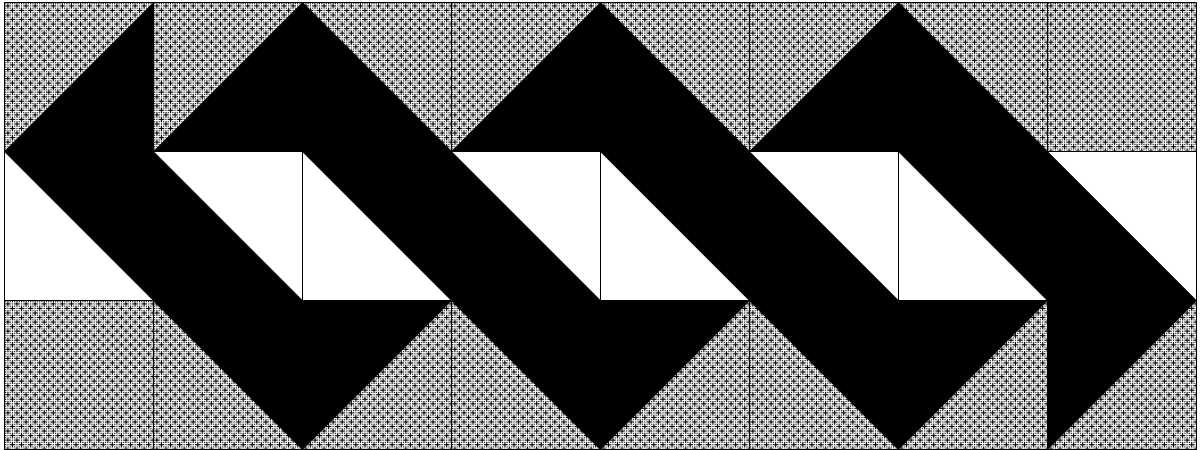 Choose 3 different fabrics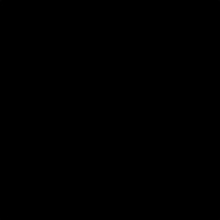 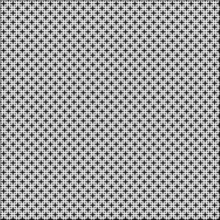 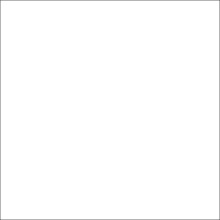 From Fabric A, cut:Six strips, 4" x 10 1/2"From Fabric B, cut:Four strips, 4" x 10 1/2"Two, 4" squaresFrom Fabric C, cut:Two strips, 4"  10 1/2"Using 3 1/1" Finished Thangles you will be making 22 HSTs in two different fabric combinationsThe 3 1/2" finished Thangle strip will yield 4 HSTs.   You will need the following:Eight HSTs using Fabric A & C (2 Thangle strips)Fourteen HSTs using Fabric A & B (4 Thangle strips )You can easily change the dimension of the twist by using different sized Thangles.  Just remember you will cut your strips 1/2" wider than the finished HST.  For example if you are using 2 1/2" Finished Thangles you will cut your strip 3" x 10 1/2".  You can also add additional HSTs to make a longer runner.  Courtesy of  - www.washtubquilts.com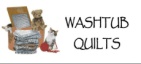 